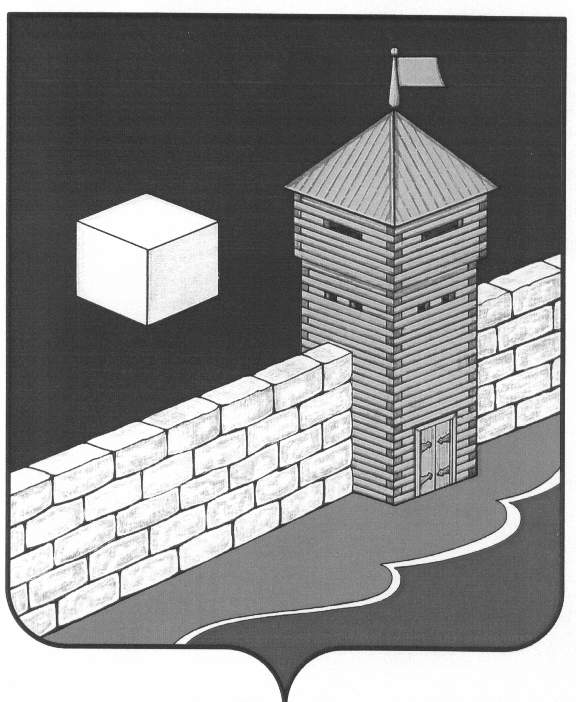 АДМИНИСТРАЦИЯ  БЕЛОУСОВСКОГО  СЕЛЬСКОГО ПОСЕЛЕНИЯПОСТАНОВЛЕНИЕд.23,кв.2,ул.Мира,с. Белоусово, Еткульский район, Челябинская область,456565, Россия, ОГРН  1027401636019 ,ИНН/КПП  7430000380/743001001"  23  " мая   2017г. № 16_      с. БелоусовоОб определении места первичного сбора и временного размещения  ртутьсодержащих ламп на территории Белоусовского сельского поселения      В соответствии с Федеральным законом от 06.10.2003 №131-ФЗ «Об общих принципах организации местного самоуправления в Российской Федерации», Постановлением Правительства Российской Федерации № 681 от 03.09.2010 «Об утверждении Правил обращения с отходами производства и потребления в части осветительных устройств, электрических ламп, ненадлежащий сбор, накопление, использование, обезвреживание, транспортирование и размещение которых может повлечь причинение вреда жизни, здоровья граждан, вреда животным, растениям и окружающей среде»,   администрация Белоусовского  сельского поселения ПОСТАНОВЛЯЕТ: 1.  Определить место сбора, временного размещения ртутьсодержащих ламп: в холодном помещении здания администрации Белоусовского сельского поселения по адресу: с. Белоусово, ул. Октябрьская, д.21.2. Назначить ответственного по сбору, временному размещению ртутьсодержащих ламп заместителя главы - Якурнову Н.В. 3.  Обеспечить информирование населения Белоусовского сельского поселения о правилах безопасного сбора и передачи на хранение отработанных ртутьсодержащих ламп путем размещения информирования на информационных стендах.     4. Опубликовать настоящее постановление  на официальном сайте администрации Еткульского района в сети «Интернет».5.  Настоящее  постановление вступает в силу со дня его опубликования.6.  Контроль выполнения данного постановления оставляю за собой.Глава Белоусовскогосельского поселения                                                                               М.А. Осинцев